Eveil aux langues Semaine 4/ MS de Maternelle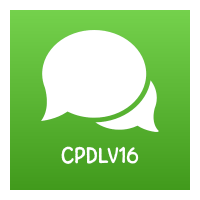 Céline Fouquet- TardifDéfi de la semaine : Découvrir différentes façons de dire « Papa et maman» dans différentes langues.Défi de la semaine : Découvrir différentes façons de dire « Papa et maman» dans différentes langues.En France, on parle le Français :Episode FrançaisEn Angleterre (et dans d’autres pays), on parle Anglais :épisode en AnglaisEn Espagne, on parle Espagnol :épisode EspagnolEn Italie, on parle Italienépisode ItalienEn Allemagne, on parle Allemand :épisode AllemandEn Pologne, on parle Polonais :épisode PolonaisAu Portugal, on parle Portugais :épisode PortugaisEn Russie, on parle Russe :épisode RusseDémarche Votre enfant va regarder deux épisodes du petit cochon « Peppa pig », tous les jours et à chaque fois dans une langue différente. Il devra essayer de reconnaître les mots utilisés par Peppa pour dire « Papa » et « Maman » QR- code vous permettant d’accéder à tous les épisodes de Peppa Pig :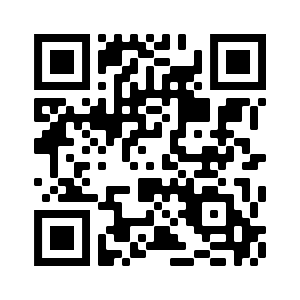 Démarche Votre enfant va regarder deux épisodes du petit cochon « Peppa pig », tous les jours et à chaque fois dans une langue différente. Il devra essayer de reconnaître les mots utilisés par Peppa pour dire « Papa » et « Maman » QR- code vous permettant d’accéder à tous les épisodes de Peppa Pig :